Lesson 27:  Sine and Cosine of Complementary Angles and Special AnglesStudent Outcomes Students understand that if  and  are the measurements of complementary angles, then .Students solve triangle problems using special angles.Lesson Notes Students examine the sine and cosine relationship more closely and find that the sine and cosine of complementary angles are equal.  Students become familiar with the values associated with sine and cosine of special angles.  Once familiar with these common values, students use them to find unknown values in problems.Classwork Example 1 (8 minutes)Students discover why cosine has the prefix “co-”.  It may be necessary to remind students why we know alpha and beta are complementary.
Example 1If  and  are the measurements of complementary angles, then we are going to show that .In right triangle , the measurement of acute angle  is denoted by , and the measurement of acute angle  is denoted by .Determine the following values in the table: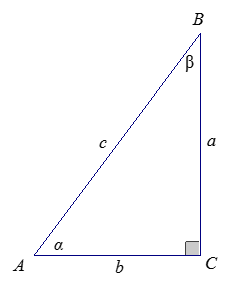 
What can you conclude from the results?Since the ratios for  and  are the same,  and ratios for  and  are the same; additionally, .  The sine of an angle is equal to the cosine of its complementary angle, and the cosine of an angle is equal to the sine of its complementary angle.Therefore, we conclude for complementary angles  and  that  or, in other words, when  that  and .  Any two angles that are complementary can be realized as the acute angles in a right triangle.  Hence, the “co-” prefix in cosine is a reference to the fact that the cosine of an angle is the sine of its complement.Exercises 1–3 (7 minutes) Students apply what they know about the sine and cosine of complementary angles to solve for unknown angle values. 
Exercises 1–3Consider the right triangle  so that  is a right angle, and the degree measures of  and  are  and , respectively.Find .    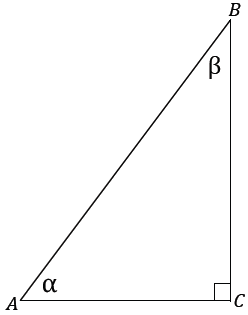 Use trigonometric ratios to describe  two different ways.,    Use trigonometric ratios to describe  two different ways.,  What can you conclude about  and ?What can you conclude about  and ?Find values for  that make each statement true.For what angle measurement must sine and cosine have the same value?  Explain how you know.Sine and cosine have the same value for .  The sine of an angle is equal to the cosine of its complement.  Since the complement of  is , .Example 2 (8 minutes)Students begin to examine special angles associated with sine and cosine, starting with the angle measurements of  and .  Consider modeling this on the board by drawing a sketch of the following figure and using a meter stick to represent .
Example 2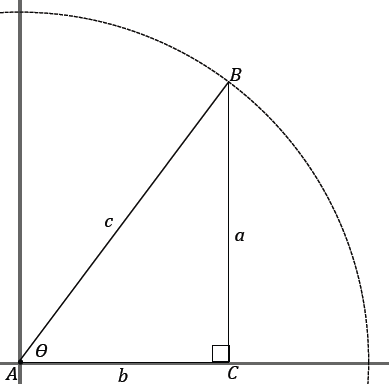 What is happening to  and  as  changes?  What happens to  and ?There are values for sine and cosine commonly known for certain angle measurements.  Two such angle measurements are when  and . To better understand sine and cosine values, imagine a right triangle whose hypotenuse has a fixed length  of  unit.  We illustrate this by imagining the hypotenuse as the radius of a circle, as in the image. What happens to the value of the sine ratio as  approaches ?  Consider what is happening to the opposite side, .With one end of the meter stick fixed at , rotate it like the hands of a clock and show how  decreases as  decreases.  Demonstrate the change in the triangle for each case.As  gets closer to ,  decreases.  Since , the value of  is also approaching .Similarly, what happens to the value of the cosine ratio as  approaches ?  Consider what is happening to the adjacent side, .As  gets closer to ,  increases and becomes closer to .  Since , the value of  is approaching .Now, consider what happens to the value of the sine ratio as  approaches   Consider what is happening to the opposite side, .As  gets closer to ,  increases and becomes closer to .  Since , the value of  is also approaching .What happens to the value of the cosine ratio as  approaches ?  Consider what is happening to the adjacent side, .As  gets closer to ,  decreases and becomes closer to .  Since , the value of  is approaching .Remember, because there are no right triangles with an acute angle of  or of , in the above thought experiment, we are really defining  and . Similarly, we define  and ; notice that this falls in line with our conclusion that the sine of an angle is equal to the cosine of its complementary angle.Example 3 (10 minutes)Students examine the remaining special angles associated with sine and cosine in Example 3.  Consider assigning parts (b) and (c) to two halves of the class and having students present a share out of their findings.Example 3There are certain special angles where it is possible to give the exact value of sine and cosine.  These are the angles that measure , , , , and ; these angle measures are frequently seen.You should memorize the sine and cosine of these angles with quick recall just as you did your arithmetic facts.Learn the following sine and cosine values of the key angle measurements.We focus on an easy way to remember the entries in the table.  What do you notice about the table values?The entries for cosine are the same as the entries for sine but in the reverse order.This is easily explained because the pairs , , and  are the measures of complementary angles.  So, for instance, .The sequence  may be easier to remember as the sequence . is equilateral, with side length ;  is the midpoint of side .  Label all side lengths and angle measurements for .  Use your figure to determine the sine and cosine of  and .Provide students with a hint, if necessary, by suggesting they construct the angle bisector of , which is also the altitude to .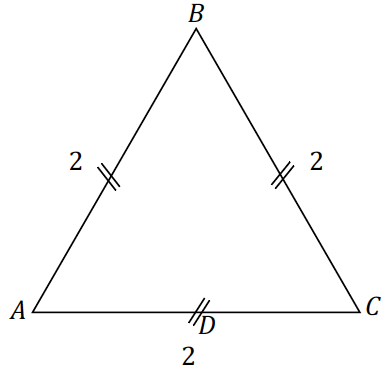 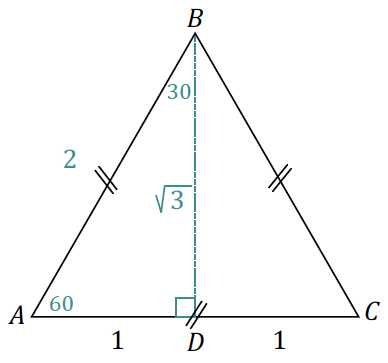 Draw an isosceles right triangle with legs of length .  What are the measures of the acute angles of the triangle?  What is the length of the hypotenuse?  Use your triangle to determine sine and cosine of the acute angles.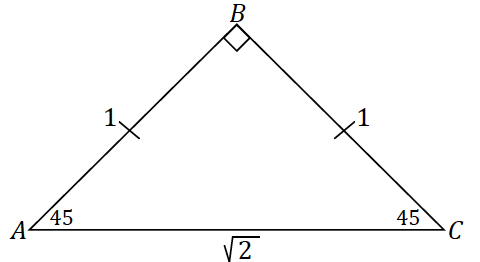 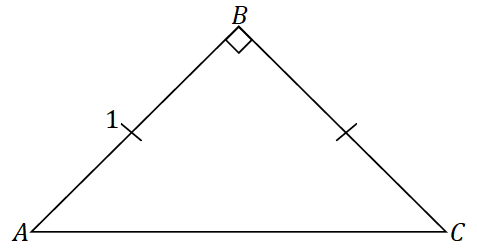 Parts (b) and (c) demonstrate how the sine and cosine values of the mentioned special angles can be found.  These triangles are common to trigonometry; we refer to the triangle in part (b) as a –– triangle and the triangle in part (c) as a –– triangle.Remind students that the values of the sine and cosine ratios of triangles similar to each of these will be the same.Highlight the length ratios for –– and ––  triangles.  Consider using a set up like the table below to begin the conversation.  Ask students to determine side lengths of three different triangles similar to each of the triangles provided above.  Remind them that the scale factor will determine side length.  Then, have them generalize the length relationships. Exercises 4–5 (5 minutes) Find the missing side lengths in the triangle. 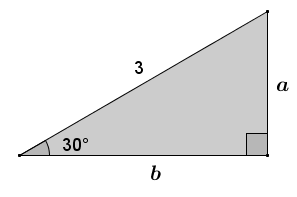 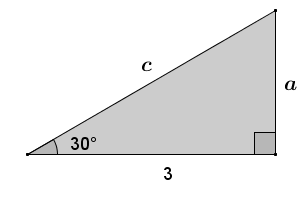 Find the missing side lengths in the triangle. Closing (2 minutes)Ask students to respond to these questions about the key ideas of the lesson independently in writing, with a partner, or as a class.What is remarkable about the sine and cosine of a pair of angles that are complementary?The sine of an angle is equal to the cosine of its complementary angle, and the cosine of an angle is equal to the sine of its complementary angle.Why is ?  Similarly, why is , , and ?We can see that  approaches  as  approaches .  The same is true for the other sine and cosine values for  and .What do you notice about the sine and cosine of the following special angle values?The entries for cosine are the same as the entries for sine, but values are in reverse order.  This is explained by the fact the special angles can be paired up as complements, and we already know that the sine and cosine values of complementary angles are equal.Exit Ticket (5 minutes) Name                 							         		Date              		         Lesson 27:  Sine and Cosine of Complementary Angles and Special AnglesExit TicketFind the values for  that make each statement true. is a –– right triangle.  Find the unknown lengths  and . 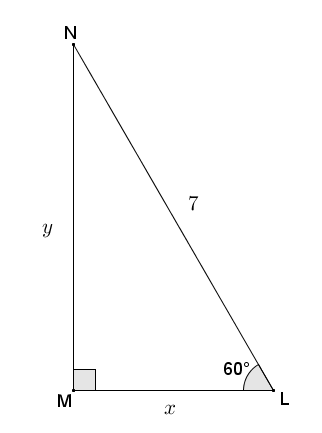 Exit Ticket Sample SolutionsFind the values for  that make each statement true.Triangle  is a –– right triangle.  Find the unknown lengths  and .Problem Set Sample SolutionsFind the value of  that makes each statement true.Make a prediction about how the sum  will relate to the sum .Answers will vary; however, some students may believe that the sums will be equal.  This is explored in problems (3) through (5).Use the sine and cosine values of special angles to find the sum:  . and ; therefore, .Alternative strategy:Find the sum:  . and ; therefore, .Was your prediction a valid prediction?  Explain why or why not.Answers will vary.  Langdon thinks that the sum  is equal to .  Do you agree with Langdon?  Explain what this means about the sum of the sines of angles.I disagree.  Explanations may vary.  It was shown in the solution to Problem 3 that , and it is known that .  This shows that the sum of the sines of angles is not equal to the sine of the sum of the angles.  A square has side lengths of .  Use sine or cosine to find the length of the diagonal of the square.  Confirm your answer using the Pythagorean theorem.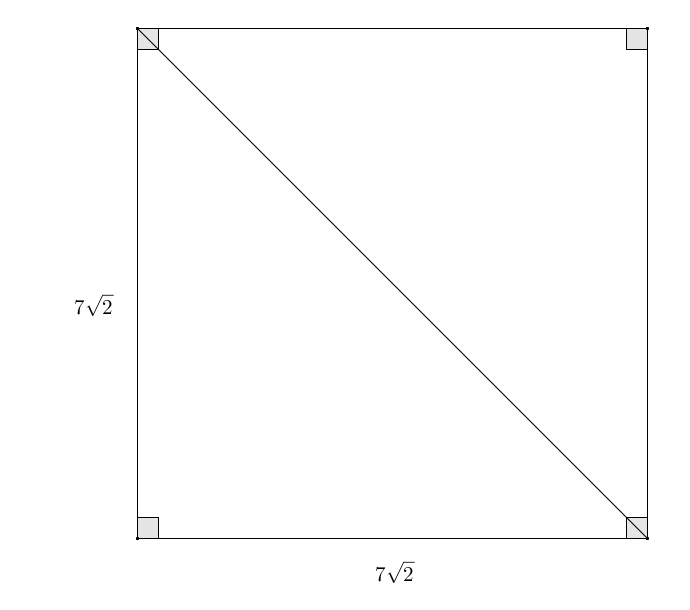 The diagonal of a square cuts the square into two congruent –– right triangles.  Let  represent the length of the diagonal of the square:Confirmation using Pythagorean theorem:Given an equilateral triangle with sides of length , find the length of the altitude.  Confirm your answer using the Pythagorean theorem. 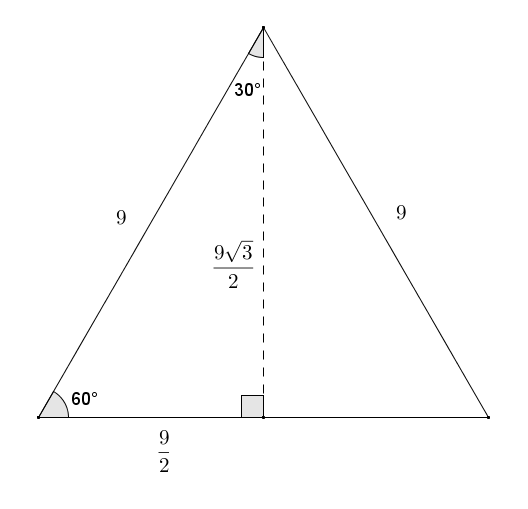 An altitude drawn within an equilateral triangle cuts the equilateral triangle into two congruent –– right triangles.  Let  represent the length of the altitude:The altitude of the triangle has a length of .Confirmation using Pythagorean Theorem: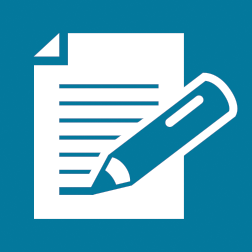 SineCosine–– Triangle,side length ratio –– Triangle,side length ratio SineCosine